Grade 5 English Language Arts Computer-Based Practice Test Answer KeyThe following pages include the answer key for all machine-scored items, followed by the rubrics for the hand-scored items. Scoring rubric for Grade 5 Practice Test Item #3: Narrative Essay**This is a draft rubric and may be updated as necessary.Scoring rubric for Grade 5 Practice Test Item #8: Text-Based Essay**This is a draft rubric and may be updated as necessary.Item NumberAnswer KeyReporting CategoryStandard1Part A: DPart B: DReading52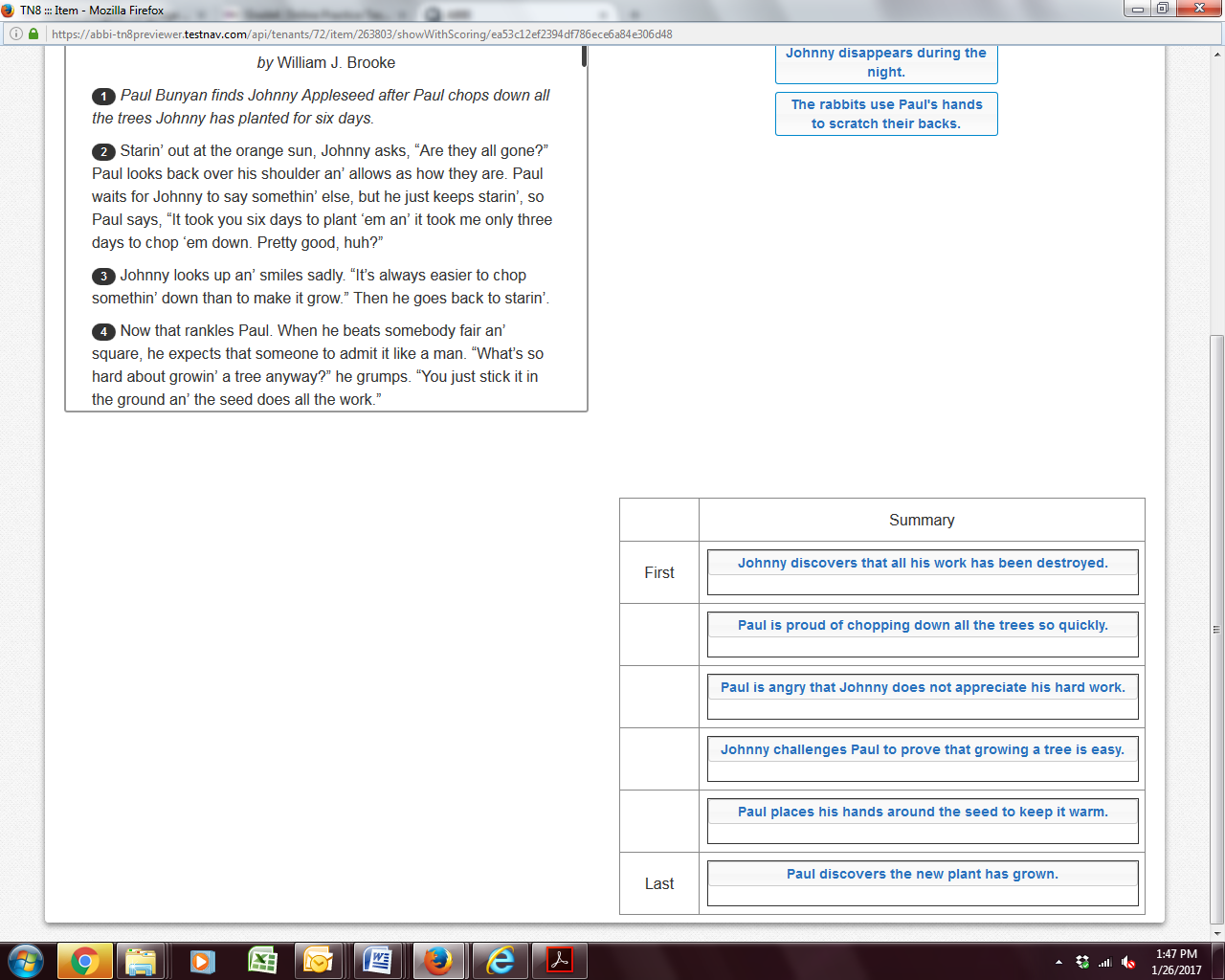 Reading23Narrative Essay - See RubricWritingLanguage3,41,2,34BReading45AReading36DReading 67BLanguage 48Text-Based Essay - See RubricReadingWritingLanguage6,92,41,2,3Score Point 3Score Point 2Score Point 1Score Point 0Written ExpressionThe student responseis effectively developed with narrative elements and is consistently appropriate to the task;is effectively organized with clear and coherent writinguses language effectively to clarify ideas.The student responseis developed with some narrative elements and is generally appropriate to the task;is organized with mostly coherent writing;uses language that is mostly effective  to clarify ideas.The student responseis minimally developed with few narrative elements and is limited in its appropriateness to the task;demonstrates limitedorganization and coherence;uses language to express ideas with limited clarity.The student responseis undeveloped and/orinappropriate to the task;lacks organization and coherence;does not use language to express ideas with clarity.Knowledge of Language and ConventionsThe student response to the prompt demonstrates full command of the conventions of standard English at an appropriate level of complexity. There may be a few minor errors in mechanics, grammar, and usage, but meaning is clear.The student response to the prompt demonstrates some command of the conventions of standard English at an appropriate level of complexity. There may be errors in mechanics, grammar, and usage that occasionally impede understanding, but the meaning is generally clear.The student response to the prompt demonstrates limited command of the conventions of standard English at an appropriate level of complexity. There may be errors in mechanics, grammar, and usage that often impede understanding.The student response to the prompt does not demonstrate command of the conventions of standard English at the appropriate level of complexity.  Frequent and varied errors in mechanics, grammar, and usage impede understanding.Idea DevelopmentIdea DevelopmentConventionsConventionsquality and development of central ideaselection and explanation of evidence/ details  ORGANIZATION expression of ideasawareness of purpose for writingquality and development of central ideaselection and explanation of evidence/ details  ORGANIZATION expression of ideasawareness of purpose for writingsentence structuregrammar,  usage and mechanics sentence structuregrammar,  usage and mechanics 4Central idea is clear and fully developedEffective selection and explanation of evidence/details Effective organization Clear expression of ideasFull awareness of the purpose for writing3A variety of sentence structures formed correctly relative to length of essayConsistent control of grammar, usage and mechanics relative to complexity and/or length of essay3Central idea is general and moderately developedAppropriate selection and explanation of evidence/detailsModerate organization Adequate expression of ideas Sufficient awareness of the purpose for writing2Some variety of sentence structures formed mostly correctly relative to length of essayMostly consistent control of grammar, usage and mechanics relative to complexity and/or length of essay2Central idea may be present and is somewhat developedLimited selection and explanation of evidence/detailsLimited organization Basic expression of ideasPartial awareness of the purpose for writing 1Little variety in sentence structure and/or sentence structures formed incorrectly Little to no control of grammar, usage and mechanics relative to complexity and/or insufficient length1Central idea is not present and/or not developedInsufficient evidence/detailsMinimal or no organization Poor expression of ideasMinimal awareness of the purpose for writing 